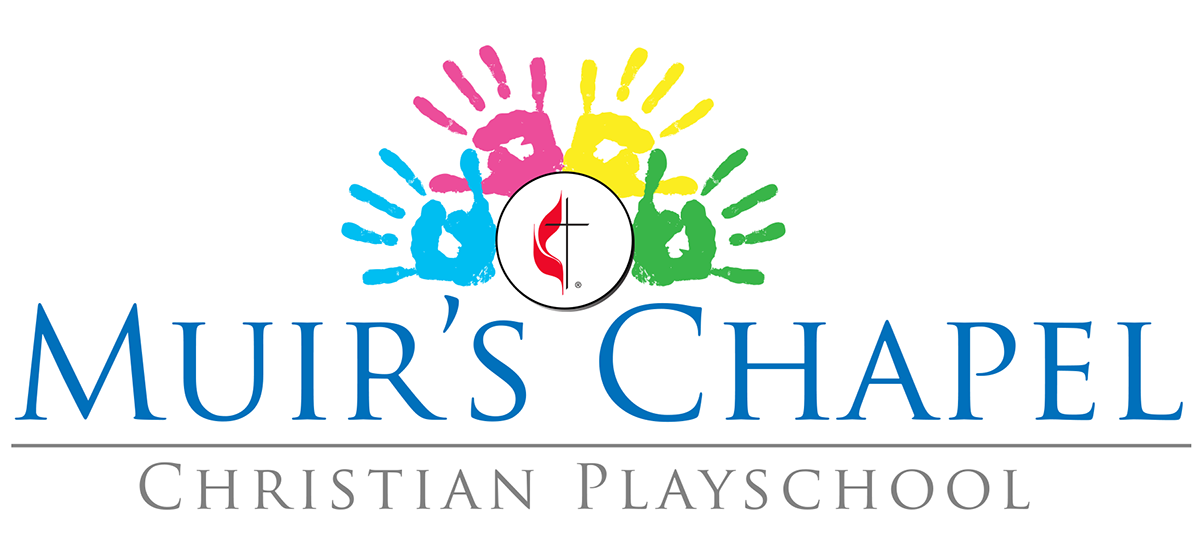 GUIDELINES FOR KEEPING A CHILD HOMEWe understand that often times it is difficult to accommodate a changed schedule when a child is sick; however, we must follow our guidelines to ensure that we maintain a healthy playschool environment.  Please understand that we send a child home if we feel that they are uncomfortable or have symptoms that could be passed on to the other children.  A child will not have a “good day” if they are sent to school feeling poorly, and often times the illness lasts longer than necessary if the child does not have a day(s) off to rest.Certain symptoms in children may suggest that presence of a communicable illness.   Children who have the following symptoms should not attend school until: 1. A physician has certified that the symptoms are not associated with     anything contagious or they are no longer contagious. OR 2. The symptoms have subsided.FEVERAxillary or oral temperature:  100 degrees or higherRectal temperature:  101 degrees or higherEspecially if accompanied by other symptoms such as vomiting, sore throat, diarrhea, headache and stiff neck or undiagnosed rash.RESPIRATORY SYMPTOMSDifficult or rapid breathing or severe coughingChildren makes a high pitched croupy or whooping sounds after he coughsChild is unable to lie comfortably due to a continuous coughDIARRHEAAn increased number of abnormally loose stools in the previous 24 hours (the health department says that after two a child should be sent home) or ONE that leaks for diaper.VOMITINGAny vomiting within the last 24 hoursEYE/NOSE DRAINAGEAny discharge from the eyes, nose or ears with any color to itSORE THROATSore throat, especially with a fever and swollen glands